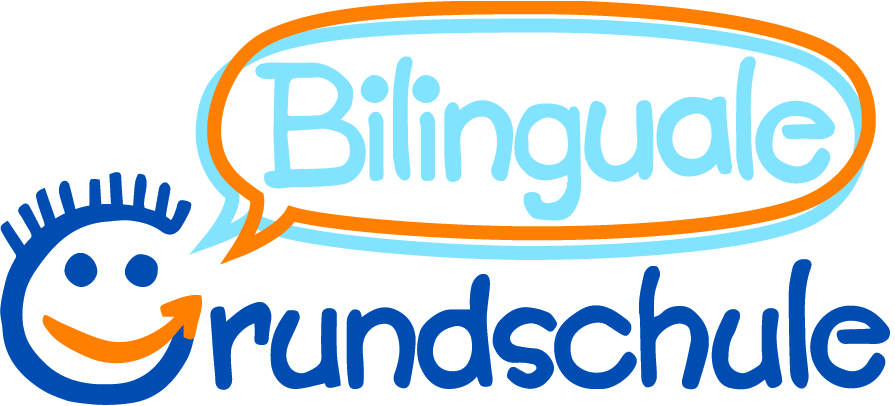 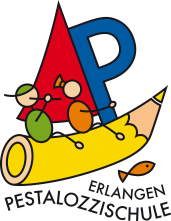 Fragebogen zur Einschulung an der PestalozzischuleLiebe Eltern,die Einschulung Ihres Kindes ist ein sehr wichtiges Ereignis. Da die Vorbereitungen für das neue Schuljahr schon begonnen haben, ist es wichtig, dass Sie uns vorab folgende Fragen beantworten. Die Daten werden alle vertraulich behandelt.Name des Kindes: _______________________________________	Geburtsdatum: ______________Name der Erziehungsberechtigten:	Mutter: _____________________________________________   	              Vater: _____________________________________________Telefonnummern/Mutter:	_______________________________________________________________Telefonnummern/Vater:	________________________________________________________________Adresse des Kindes:	__________________________________________________________________E-Mail-Adresse der Eltern: _____________________________________________________________	Sprachen in der Familie  Unser Kind o   wächst einsprachig auf und	o   spricht in der Familie deutsch	o   spricht in der Familie	_______________________________o   wächst zweisprachig auf: 	_________________     und	_______________________________o   wächst mehrsprachig auf:	_______________________________________________________KindergartenName des Kindergartens: ________________________________________Besucht Ihr Kind in diesem Schuljahr einen Vorkurs Deutsch?   	o     neino	ja, an der Pestalozzischule beio Frau Philipsen	o Frau Sauerborn	o Frau Chapman	o Frau Voigto	ja, an einer anderen Schule: ___________________________________Ich bin damit einverstanden, dass Lehrkräfte der Grundschule mit den Erzieherinnen des Kindergartens Informationen über mein Kind austauschen, um den Übergang für das Kind möglichst problemlos zu gestalten. 

KlassenbildungHaben Sie einen Wunsch, mit welchem Kind Ihr Kind in eine Klasse gehen soll? (Die Schule bemüht sich, kann aber nicht garantieren, dass die Wünsche berücksichtigt werden!)Name des Wunsch-Kindes: __________________________________________________________Grund:   	o   gleicher Kindergarten/ gleiche Kindergartengruppe	      o   Nachbarschaft		o   gleiche Betreuung am Nachmittag	o   Sonstiges _________________________Betreuung am Nachmittag (voraussichtlich)Für die Zeit nach dem Unterricht in der Schule müssen Sie Ihr Kind selbstständig in einer Betreuungseinrichtung anmelden (dies erfolgt nicht mit diesem Fragebogen!). Die Einrichtungen finden Sie auf unserer Homepage unter „Betreuung“.  Unser Kind geht nach dem Vormittagsunterricht nach Hause. Wir werden unser Kind für die Ganztagesklasse anmelden. Wir werden unser Kinder für die bilinguale Halbtagesklasse anmelden.Wir wollen unser Kind für eine andere Nachmittagsbetreuung anmelden: 	________________________________________________________ (Name der Einrichtung) Wir überlegen noch.Bekenntnis und Religions-/ EthikunterrichtDas Kind ist	 evangelisch	 katholisch	 islamisch	 Sonstiges/ bekenntnislos                  und besucht den entsprechenden Religionsunterricht/ Ethik. Mein Kind soll einen anderen Religionsunterricht besuchen:	 Wunsch:	________________________________________________________________	 Begründung:	________________________________________________________________				Die Anmeldung ist für ein Schuljahr verbindlich!Für die SchülerakteIn welcher Stadt und in welchem Land ist das Kind geboren?	 ___________________________Welche Staatsangehörigkeit hat das Kind? 	___________________________________________Seit wann lebt das Kind in Deutschland?       o Geburt 	      o seit ___. ___. _____ (Tag/ Monat/ Jahr)Welche Sprache wird in der Familie am häufigsten gesprochen?	___________________________Haben die Eltern Migrationshintergrund?       o  ja, aus ______________________ (Land)	   o   nein	Wenn ja, welchen Status haben Sie?   	o  Aussiedler	  	o  Asylbewerber     	o  Kriegsflüchtling        	o  Ausländer      Anmerkungen (was Ihnen sonst noch wichtig ist) 	_____________________________________________________________________________	 _____________________________________________________________________________Datum: ____________________	Unterschrift: ___________________________________Bitte werfen Sie diesen Fragebogen bis 25.01.2021 in den Briefkasten der Schule. 